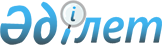 О внесении изменений в решение Тимирязевского районного маслихата от 27 декабря 2022 года № 17/7 "Об утверждении бюджета Докучаевского сельского округа Тимирязевского района на 2023-2025 годы"Решение Тимирязевского районного маслихата Северо-Казахстанской области от 29 ноября 2023 года № 8/3
      Тимирязевский районный маслихат РЕШИЛ:
      1. Внести в решение Тимирязевского районного маслихата "Об утверждении бюджета Докучаевского сельского округа Тимирязевского района на 2023-2025 годы" от 27 декабря 2022 года № 17/7 следующие изменения:
      пункт 1 изложить в новой редакции: 
       "1. Утвердить бюджет Докучаевского сельского округа Тимирязевского района на 2023-2025 годы согласно приложениям 1, 2 и 3 к настоящему решению соответственно, в том числе на 2023 год в следующих объемах:
      1) доходы – 166 894,9 тысячи тенге:
      налоговые поступления – 3 406 тысяч тенге;
      неналоговые поступления – 0 тысяч тенге;
      поступления от продажи основного капитала – 0 тысяч тенге;
      поступления трансфертов – 163 488,9 тысячи тенге;
      2) затраты – 166 896,3 тысяч тенге;
      3) чистое бюджетное кредитование – 0 тысяч тенге:
      бюджетные кредиты – 0 тысяч тенге;
      погашение бюджетных кредитов – 0 тысяч тенге;
      4) сальдо по операциям с финансовыми активами – 0 тысяч тенге:
      приобретение финансовых активов – 0 тысяч тенге;
      поступления от продажи финансовых активов государства – 0 тысяч тенге;
      5) дефицит (профицит) бюджета – - 1,4 тысяч тенге;
      6) финансирование дефицита (использование профицита) бюджета – 1,4 тысяч тенге:
      поступление займов – 0 тысяч тенге;
      погашение займов – 0 тысяч тенге;
      используемые остатки бюджетных средств – 1,4 тысяч тенге.";
      приложение 1 к указанному решению изложить в новой редакции согласно приложению к настоящему решению.
      2. Настоящее решение вводится в действие с 1 января 2023 года. Бюджет Докучаевского сельского округа на 2023 год
					© 2012. РГП на ПХВ «Институт законодательства и правовой информации Республики Казахстан» Министерства юстиции Республики Казахстан
				
      Председатель районного маслихата 

А. Асанова
Приложение к решениюТимирязевского районного маслихатаот 29 ноября 2023 года № 8/3Приложение 1 к решениюТимирязевского районного маслихатаот 27 декабря 2022 года № 17/7
Категория
Класс
Подкласс
Наименование
Сумма (тысяч тенге)
1) Доходы
166 894,9
1
Налоговые поступления
3 406
01
Подоходный налог
286
2
Индивидуальный подоходный налог 
286
04
Налоги на собственность
3 120
1
Налоги на имущество
96
4
Налог на транспортные средства 
2 760
5
Единый земельный налог
264
4
Поступления трансфертов
163 488,9
02
Трансферты из вышестоящих органов государственного управления
163 488,9
3
Трансферты из районного (города областного значения) бюджета
163 488,9
Функцио-нальная группа
Админи-стратор бюджетных программ
Прог-рамма
Наименование
Сумма (тысяч тенге)
2) Затраты
166 896,3
1
Государственные услуги общего характера
22 947
124
Аппарат акима города районного значения, села, поселка, сельского округа
22 947
001
Услуги по обеспечению деятельности акима города районного значения, села, поселка, сельского округа
22 947
7
Жилищно-коммунальное хозяйство
12 260,1
124
Аппарат акима района в городе, города районного значения, поселка, села, сельского округа
12 260,1
008
Освещение улиц населенных пунктов
9 801,7
009
Обеспечение санитарии населенных пунктов
988,4
011
Благоустройство и озеленение населенных пунктов
70
014 
Организация водоснабжения населенных пунктов
1 400
8
Культура, спорт, туризм и информационное пространство
1 715
124
Аппарат акима района в городе, города районного значения, поселка, села, сельского округа
1 715
006
Поддержка культурно-досуговой работы на местном уровне
1 715
12
Транспорт и коммуникации
744
124
Аппарат акима района в городе, города районного значения, поселка, села, сельского округа
744
013
Обеспечение функционирования автомобильных дорог в городах районного значения, селах, поселках, сельских округах
744
13
Прочие 
129 288,8
124
Аппарат акима района в городе, города районного значения, поселка, села, сельского округа
129 288,8
057
Реализация мероприятий по социальной и инженерной инфраструктуре в сельских населенных пунктах в рамках проекта "Ауыл-Ел бесігі"
129 288,8
15
Трансферты
1,4
124
Аппарат акима города районного значения, села, поселка, сельского округа
1,4
044
Возврат сумм неиспользованных (недоиспользованных) целевых трансфертов, выделенных из республиканского бюджета за счет целевого трансферта из Национального фонда Республики Казахстан
0,5
048
Возврат неиспользованных (недоиспользованных) целевых трасфертов
0,9
3) Чистое бюджетное кредитование
0
4) Сальдо по операциям с финансовыми активами
0
5) Дефицит (профицит) бюджета
-1,4
6) Финансирование дефицита (использование профцита) бюджета
1,4
Категория
Класс
Подкласс
Наименование
Сумма (тысяч тенге)
8
Используемые остатки бюджетных средств
1,4
01
Остатки бюджетных средств
1,4
1
Свободные остатки бюджетных средств
1,4